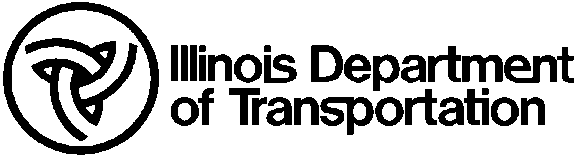 Contractor Daily (QC) ReportContractor Daily (QC) ReportContractor Daily (QC) ReportContractor Daily (QC) ReportContractor Daily (QC) ReportContractor Daily (QC) ReportContractor Daily (QC) ReportContractor Daily (QC) ReportContractor Daily (QC) ReportContractor Daily (QC) ReportContractor Daily (QC) ReportContractor Daily (QC) ReportContractor Daily (QC) ReportContractor:Date:Date:Date:Date:IR#:IR#:IR#:IR#:Bridge ID:Contractor QC Start Time:Contractor QC Start Time:Contractor QC Start Time:Contractor QC Start Time:Contractor QC Start Time:Contractor QC Start Time:Contractor QC Start Time:Contractor QC Start Time:Contractor QC Start Time:Contractor QC Start Time:Contractor QC Start Time:Contractor QC Start Time:Contractor QC Start Time:Contractor QC Start Time:Contractor QC Start Time:Stop Time:Stop Time:Stop Time:Stop Time:Stop Time:Stop Time:Location:Crew Start Time:Crew Start Time:Crew Start Time:Crew Start Time:Crew Start Time:Crew Start Time:Crew Start Time:Crew Start Time:Crew Start Time:Stop Time:Stop Time:Stop Time:Stop Time:Stop Time:Stop Time:Contract No.:Contract No.:No. of Workers: No. of Workers: No. of Workers: No. of Workers: No. of Workers: No. of Workers: No. of Workers: No. of Workers: Ambient ConditionsAmbient ConditionsAmbient ConditionsAmbient ConditionsAmbient ConditionsAmbient ConditionsAmbient ConditionsAmbient ConditionsAmbient ConditionsAmbient ConditionsAmbient ConditionsAmbient ConditionsAmbient ConditionsAmbient ConditionsAmbient ConditionsAmbient ConditionsAmbient ConditionsAmbient ConditionsAmbient ConditionsAmbient ConditionsAmbient ConditionsAmbient ConditionsAmbient ConditionsAmbient ConditionsAmbient ConditionsAmbient ConditionsAmbient ConditionsAmbient ConditionsAmbient ConditionsAmbient ConditionsAmbient ConditionsAmbient ConditionsAmbient ConditionsAmbient ConditionsAmbient ConditionsAmbient ConditionsAmbient ConditionsLocationLocationLocationLocationLocationTimeTimeTimeTimeWeatherWeatherWeatherWeatherWeatherWindMPHWindMPHWindMPHWindMPHWindMPHDBFDBFWBFWBFWBFWBFRH%RH%RH%STFSTFDPF+/-+/-CommentsCommentsCommentsCommentsSurface PreparationSurface PreparationSurface PreparationSurface PreparationSurface PreparationSurface PreparationSurface PreparationSurface PreparationSurface PreparationSurface PreparationSurface PreparationSurface PreparationSurface PreparationSurface PreparationSurface PreparationSurface PreparationSurface PreparationSurface PreparationSurface PreparationSurface PreparationSurface PreparationSurface PreparationSurface PreparationSurface PreparationSurface PreparationSurface PreparationSurface PreparationSurface PreparationSurface PreparationSurface PreparationSurface PreparationSurface PreparationSurface PreparationSurface PreparationSurface PreparationSurface PreparationSurface PreparationNo.LocationLocationLocationSurface PreparationSurface PreparationSurface PreparationSurface PreparationSurface PreparationSurface PreparationSurface PreparationSurface PreparationSurface PreparationSurface PreparationSurface PreparationSurface ProfileSurface ProfileSurface ProfileSurface ProfileSurface ProfileSurface ProfileSurface ProfileSurface ProfileSurface ProfileSurface ProfileSurface ProfileCommentsCommentsCommentsCommentsCommentsCommentsCommentsCommentsCommentsCommentsCommentsNo.LocationLocationLocationSpec.Spec.Spec.Spec.Spec.Spec.ActualActualActualActualActualSpec.Spec.Spec.Spec.Spec.ActualActualActualActualActualActual1.2.3.4.If the shop primed steel is being coated,   OZ,     IZ,     Other.  Has the surface been water cleaned/Pressure washed?    Yes      NoHas BBS 59 or approved shop drawing been received?    Yes      NoPrimer manufacturer, trade name and batch number ________________________________________________________________________________________If the shop primed steel is being coated,   OZ,     IZ,     Other.  Has the surface been water cleaned/Pressure washed?    Yes      NoHas BBS 59 or approved shop drawing been received?    Yes      NoPrimer manufacturer, trade name and batch number ________________________________________________________________________________________If the shop primed steel is being coated,   OZ,     IZ,     Other.  Has the surface been water cleaned/Pressure washed?    Yes      NoHas BBS 59 or approved shop drawing been received?    Yes      NoPrimer manufacturer, trade name and batch number ________________________________________________________________________________________If the shop primed steel is being coated,   OZ,     IZ,     Other.  Has the surface been water cleaned/Pressure washed?    Yes      NoHas BBS 59 or approved shop drawing been received?    Yes      NoPrimer manufacturer, trade name and batch number ________________________________________________________________________________________If the shop primed steel is being coated,   OZ,     IZ,     Other.  Has the surface been water cleaned/Pressure washed?    Yes      NoHas BBS 59 or approved shop drawing been received?    Yes      NoPrimer manufacturer, trade name and batch number ________________________________________________________________________________________If the shop primed steel is being coated,   OZ,     IZ,     Other.  Has the surface been water cleaned/Pressure washed?    Yes      NoHas BBS 59 or approved shop drawing been received?    Yes      NoPrimer manufacturer, trade name and batch number ________________________________________________________________________________________If the shop primed steel is being coated,   OZ,     IZ,     Other.  Has the surface been water cleaned/Pressure washed?    Yes      NoHas BBS 59 or approved shop drawing been received?    Yes      NoPrimer manufacturer, trade name and batch number ________________________________________________________________________________________If the shop primed steel is being coated,   OZ,     IZ,     Other.  Has the surface been water cleaned/Pressure washed?    Yes      NoHas BBS 59 or approved shop drawing been received?    Yes      NoPrimer manufacturer, trade name and batch number ________________________________________________________________________________________If the shop primed steel is being coated,   OZ,     IZ,     Other.  Has the surface been water cleaned/Pressure washed?    Yes      NoHas BBS 59 or approved shop drawing been received?    Yes      NoPrimer manufacturer, trade name and batch number ________________________________________________________________________________________If the shop primed steel is being coated,   OZ,     IZ,     Other.  Has the surface been water cleaned/Pressure washed?    Yes      NoHas BBS 59 or approved shop drawing been received?    Yes      NoPrimer manufacturer, trade name and batch number ________________________________________________________________________________________If the shop primed steel is being coated,   OZ,     IZ,     Other.  Has the surface been water cleaned/Pressure washed?    Yes      NoHas BBS 59 or approved shop drawing been received?    Yes      NoPrimer manufacturer, trade name and batch number ________________________________________________________________________________________If the shop primed steel is being coated,   OZ,     IZ,     Other.  Has the surface been water cleaned/Pressure washed?    Yes      NoHas BBS 59 or approved shop drawing been received?    Yes      NoPrimer manufacturer, trade name and batch number ________________________________________________________________________________________If the shop primed steel is being coated,   OZ,     IZ,     Other.  Has the surface been water cleaned/Pressure washed?    Yes      NoHas BBS 59 or approved shop drawing been received?    Yes      NoPrimer manufacturer, trade name and batch number ________________________________________________________________________________________If the shop primed steel is being coated,   OZ,     IZ,     Other.  Has the surface been water cleaned/Pressure washed?    Yes      NoHas BBS 59 or approved shop drawing been received?    Yes      NoPrimer manufacturer, trade name and batch number ________________________________________________________________________________________If the shop primed steel is being coated,   OZ,     IZ,     Other.  Has the surface been water cleaned/Pressure washed?    Yes      NoHas BBS 59 or approved shop drawing been received?    Yes      NoPrimer manufacturer, trade name and batch number ________________________________________________________________________________________If the shop primed steel is being coated,   OZ,     IZ,     Other.  Has the surface been water cleaned/Pressure washed?    Yes      NoHas BBS 59 or approved shop drawing been received?    Yes      NoPrimer manufacturer, trade name and batch number ________________________________________________________________________________________If the shop primed steel is being coated,   OZ,     IZ,     Other.  Has the surface been water cleaned/Pressure washed?    Yes      NoHas BBS 59 or approved shop drawing been received?    Yes      NoPrimer manufacturer, trade name and batch number ________________________________________________________________________________________If the shop primed steel is being coated,   OZ,     IZ,     Other.  Has the surface been water cleaned/Pressure washed?    Yes      NoHas BBS 59 or approved shop drawing been received?    Yes      NoPrimer manufacturer, trade name and batch number ________________________________________________________________________________________If the shop primed steel is being coated,   OZ,     IZ,     Other.  Has the surface been water cleaned/Pressure washed?    Yes      NoHas BBS 59 or approved shop drawing been received?    Yes      NoPrimer manufacturer, trade name and batch number ________________________________________________________________________________________If the shop primed steel is being coated,   OZ,     IZ,     Other.  Has the surface been water cleaned/Pressure washed?    Yes      NoHas BBS 59 or approved shop drawing been received?    Yes      NoPrimer manufacturer, trade name and batch number ________________________________________________________________________________________If the shop primed steel is being coated,   OZ,     IZ,     Other.  Has the surface been water cleaned/Pressure washed?    Yes      NoHas BBS 59 or approved shop drawing been received?    Yes      NoPrimer manufacturer, trade name and batch number ________________________________________________________________________________________If the shop primed steel is being coated,   OZ,     IZ,     Other.  Has the surface been water cleaned/Pressure washed?    Yes      NoHas BBS 59 or approved shop drawing been received?    Yes      NoPrimer manufacturer, trade name and batch number ________________________________________________________________________________________If the shop primed steel is being coated,   OZ,     IZ,     Other.  Has the surface been water cleaned/Pressure washed?    Yes      NoHas BBS 59 or approved shop drawing been received?    Yes      NoPrimer manufacturer, trade name and batch number ________________________________________________________________________________________If the shop primed steel is being coated,   OZ,     IZ,     Other.  Has the surface been water cleaned/Pressure washed?    Yes      NoHas BBS 59 or approved shop drawing been received?    Yes      NoPrimer manufacturer, trade name and batch number ________________________________________________________________________________________If the shop primed steel is being coated,   OZ,     IZ,     Other.  Has the surface been water cleaned/Pressure washed?    Yes      NoHas BBS 59 or approved shop drawing been received?    Yes      NoPrimer manufacturer, trade name and batch number ________________________________________________________________________________________If the shop primed steel is being coated,   OZ,     IZ,     Other.  Has the surface been water cleaned/Pressure washed?    Yes      NoHas BBS 59 or approved shop drawing been received?    Yes      NoPrimer manufacturer, trade name and batch number ________________________________________________________________________________________If the shop primed steel is being coated,   OZ,     IZ,     Other.  Has the surface been water cleaned/Pressure washed?    Yes      NoHas BBS 59 or approved shop drawing been received?    Yes      NoPrimer manufacturer, trade name and batch number ________________________________________________________________________________________If the shop primed steel is being coated,   OZ,     IZ,     Other.  Has the surface been water cleaned/Pressure washed?    Yes      NoHas BBS 59 or approved shop drawing been received?    Yes      NoPrimer manufacturer, trade name and batch number ________________________________________________________________________________________If the shop primed steel is being coated,   OZ,     IZ,     Other.  Has the surface been water cleaned/Pressure washed?    Yes      NoHas BBS 59 or approved shop drawing been received?    Yes      NoPrimer manufacturer, trade name and batch number ________________________________________________________________________________________If the shop primed steel is being coated,   OZ,     IZ,     Other.  Has the surface been water cleaned/Pressure washed?    Yes      NoHas BBS 59 or approved shop drawing been received?    Yes      NoPrimer manufacturer, trade name and batch number ________________________________________________________________________________________If the shop primed steel is being coated,   OZ,     IZ,     Other.  Has the surface been water cleaned/Pressure washed?    Yes      NoHas BBS 59 or approved shop drawing been received?    Yes      NoPrimer manufacturer, trade name and batch number ________________________________________________________________________________________If the shop primed steel is being coated,   OZ,     IZ,     Other.  Has the surface been water cleaned/Pressure washed?    Yes      NoHas BBS 59 or approved shop drawing been received?    Yes      NoPrimer manufacturer, trade name and batch number ________________________________________________________________________________________If the shop primed steel is being coated,   OZ,     IZ,     Other.  Has the surface been water cleaned/Pressure washed?    Yes      NoHas BBS 59 or approved shop drawing been received?    Yes      NoPrimer manufacturer, trade name and batch number ________________________________________________________________________________________If the shop primed steel is being coated,   OZ,     IZ,     Other.  Has the surface been water cleaned/Pressure washed?    Yes      NoHas BBS 59 or approved shop drawing been received?    Yes      NoPrimer manufacturer, trade name and batch number ________________________________________________________________________________________If the shop primed steel is being coated,   OZ,     IZ,     Other.  Has the surface been water cleaned/Pressure washed?    Yes      NoHas BBS 59 or approved shop drawing been received?    Yes      NoPrimer manufacturer, trade name and batch number ________________________________________________________________________________________If the shop primed steel is being coated,   OZ,     IZ,     Other.  Has the surface been water cleaned/Pressure washed?    Yes      NoHas BBS 59 or approved shop drawing been received?    Yes      NoPrimer manufacturer, trade name and batch number ________________________________________________________________________________________If the shop primed steel is being coated,   OZ,     IZ,     Other.  Has the surface been water cleaned/Pressure washed?    Yes      NoHas BBS 59 or approved shop drawing been received?    Yes      NoPrimer manufacturer, trade name and batch number ________________________________________________________________________________________Surface Preparation ChecklistSurface Preparation ChecklistSurface Preparation ChecklistSurface Preparation ChecklistSurface Preparation ChecklistSurface Preparation ChecklistSurface Preparation ChecklistSurface Preparation ChecklistSurface Preparation ChecklistAcceptableAcceptableAcceptableAcceptableAcceptableAcceptableAcceptableAcceptableAcceptableAcceptableAcceptableAcceptableAcceptableAcceptableYesYesNoNoNoNoNoN/AN/AN/AYesYesNoN/ALaminar/Pack (stratified) rust removed?  Damaged areas repaired?Laminar/Pack (stratified) rust removed?  Damaged areas repaired?Laminar/Pack (stratified) rust removed?  Damaged areas repaired?Laminar/Pack (stratified) rust removed?  Damaged areas repaired?Laminar/Pack (stratified) rust removed?  Damaged areas repaired?Laminar/Pack (stratified) rust removed?  Damaged areas repaired?Laminar/Pack (stratified) rust removed?  Damaged areas repaired?Laminar/Pack (stratified) rust removed?  Damaged areas repaired?Laminar/Pack (stratified) rust removed?  Damaged areas repaired?Grease and oil removed?Grease and oil removed?Grease and oil removed?Grease and oil removed?Grease and oil removed?Grease and oil removed?Grease and oil removed?Grease and oil removed?Grease and oil removed?Grease and oil removed?Grease and oil removed?Grease and oil removed?Grease and oil removed?Grease and oil removed?Grease and oil removed?Grease and oil removed?Is surface free of visible moisture? Is surface free of visible moisture? Is surface free of visible moisture? Is surface free of visible moisture? Is surface free of visible moisture? Is surface free of visible moisture? Is surface free of visible moisture? Is surface free of visible moisture? Is surface free of visible moisture? Protective coverings suitable/in-place?Protective coverings suitable/in-place?Protective coverings suitable/in-place?Protective coverings suitable/in-place?Protective coverings suitable/in-place?Protective coverings suitable/in-place?Protective coverings suitable/in-place?Protective coverings suitable/in-place?Protective coverings suitable/in-place?Protective coverings suitable/in-place?Protective coverings suitable/in-place?Protective coverings suitable/in-place?Protective coverings suitable/in-place?Protective coverings suitable/in-place?Protective coverings suitable/in-place?Protective coverings suitable/in-place?Clean and dry abrasive being used (AB2 for recycled abrasive)?Clean and dry abrasive being used (AB2 for recycled abrasive)?Clean and dry abrasive being used (AB2 for recycled abrasive)?Clean and dry abrasive being used (AB2 for recycled abrasive)?Clean and dry abrasive being used (AB2 for recycled abrasive)?Clean and dry abrasive being used (AB2 for recycled abrasive)?Clean and dry abrasive being used (AB2 for recycled abrasive)?Clean and dry abrasive being used (AB2 for recycled abrasive)?Clean and dry abrasive being used (AB2 for recycled abrasive)?Abrasive tests meet SSPC-AB1/AB3?Abrasive tests meet SSPC-AB1/AB3?Abrasive tests meet SSPC-AB1/AB3?Abrasive tests meet SSPC-AB1/AB3?Abrasive tests meet SSPC-AB1/AB3?Abrasive tests meet SSPC-AB1/AB3?Abrasive tests meet SSPC-AB1/AB3?Abrasive tests meet SSPC-AB1/AB3?Abrasive tests meet SSPC-AB1/AB3?Abrasive tests meet SSPC-AB1/AB3?Abrasive tests meet SSPC-AB1/AB3?Abrasive tests meet SSPC-AB1/AB3?Abrasive tests meet SSPC-AB1/AB3?Abrasive tests meet SSPC-AB1/AB3?Abrasive tests meet SSPC-AB1/AB3?Abrasive tests meet SSPC-AB1/AB3?Compressed air check satisfactory?Compressed air check satisfactory?Compressed air check satisfactory?Compressed air check satisfactory?Compressed air check satisfactory?Compressed air check satisfactory?Compressed air check satisfactory?Compressed air check satisfactory?Compressed air check satisfactory?Salts removed?  (Attach results)Salts removed?  (Attach results)Salts removed?  (Attach results)Salts removed?  (Attach results)Salts removed?  (Attach results)Salts removed?  (Attach results)Salts removed?  (Attach results)Salts removed?  (Attach results)Salts removed?  (Attach results)Salts removed?  (Attach results)Salts removed?  (Attach results)Salts removed?  (Attach results)Salts removed?  (Attach results)Salts removed?  (Attach results)Salts removed?  (Attach results)Salts removed?  (Attach results)Dust, dirt and abrasive removal satisfactory?Dust, dirt and abrasive removal satisfactory?Dust, dirt and abrasive removal satisfactory?Dust, dirt and abrasive removal satisfactory?Dust, dirt and abrasive removal satisfactory?Dust, dirt and abrasive removal satisfactory?Dust, dirt and abrasive removal satisfactory?Dust, dirt and abrasive removal satisfactory?Dust, dirt and abrasive removal satisfactory?Record: Type and size abrasiveRecord: Type and size abrasiveRecord: Type and size abrasiveRecord: Type and size abrasiveRecord: Type and size abrasiveRecord: Type and size abrasiveRecord: Type and size abrasiveRecord: Type and size abrasiveRecord: Type and size abrasiveRecord: Type and size abrasiveRecord: Type and size abrasiveRecord: Type and size abrasiveRecord: Type and size abrasiveRecord: Type and size abrasiveRecord: Type and size abrasiveRecord: Type and size abrasiveSection loss or holes reported to RESection loss or holes reported to RESection loss or holes reported to RESection loss or holes reported to RESection loss or holes reported to RESection loss or holes reported to RESection loss or holes reported to RESection loss or holes reported to RESection loss or holes reported to RERecord: Chalk RatingRecord: Chalk RatingRecord: Chalk RatingRecord: Chalk RatingRecord: Chalk RatingRecord: Chalk RatingRecord: Chalk RatingRecord: Chalk RatingRecord: Chalk RatingRecord: Chalk RatingRecord: Chalk RatingRecord: Chalk RatingRecord: Chalk RatingRecord: Chalk RatingRecord: Chalk RatingBridge ID/Location:Bridge ID/Location:Bridge ID/Location:Bridge ID/Location:Date:Date:Date:IR#:Coating ApplicationCoating ApplicationCoating ApplicationCoating ApplicationCoating ApplicationCoating ApplicationCoating ApplicationCoating ApplicationCoating ApplicationCoating ApplicationCoating ApplicationCoating ApplicationCoating ApplicationCoating ApplicationCoating ApplicationCoating ApplicationCoating ApplicationCoating ApplicationCoating ApplicationCoating ApplicationCoating ApplicationCoating ApplicationCoating ApplicationCoating ApplicationCoating ApplicationCoating ApplicationCoating ApplicationCoating ApplicationCoating ApplicationNo.No.LocationLocationCoating TypeCoating TypeCoating TypeMix#Mix#Application TimeApplication TimeApplication TimeApplication TimeApplication TimeApplication TimeWFTMilsWFTMilsCommentsCommentsCommentsCommentsCommentsCommentsCommentsNo.No.LocationLocationCoating TypeCoating TypeCoating TypeMix#Mix#BeginBeginBeginEndEndEndWFTMilsWFTMilsCommentsCommentsCommentsCommentsCommentsCommentsComments1.1.2.2.3.3.4.4.If a shop IZ primer is present, has a mist coat been applied?      Yes      NoIf a shop IZ primer is present, has a mist coat been applied?      Yes      NoIf a shop IZ primer is present, has a mist coat been applied?      Yes      NoIf a shop IZ primer is present, has a mist coat been applied?      Yes      NoIf a shop IZ primer is present, has a mist coat been applied?      Yes      NoIf a shop IZ primer is present, has a mist coat been applied?      Yes      NoIf a shop IZ primer is present, has a mist coat been applied?      Yes      NoIf a shop IZ primer is present, has a mist coat been applied?      Yes      NoIf a shop IZ primer is present, has a mist coat been applied?      Yes      NoIf a shop IZ primer is present, has a mist coat been applied?      Yes      NoIf a shop IZ primer is present, has a mist coat been applied?      Yes      NoIf a shop IZ primer is present, has a mist coat been applied?      Yes      NoIf a shop IZ primer is present, has a mist coat been applied?      Yes      NoIf a shop IZ primer is present, has a mist coat been applied?      Yes      NoIf a shop IZ primer is present, has a mist coat been applied?      Yes      NoIf a shop IZ primer is present, has a mist coat been applied?      Yes      NoIf a shop IZ primer is present, has a mist coat been applied?      Yes      NoIf a shop IZ primer is present, has a mist coat been applied?      Yes      NoIf a shop IZ primer is present, has a mist coat been applied?      Yes      NoIf a shop IZ primer is present, has a mist coat been applied?      Yes      NoIf a shop IZ primer is present, has a mist coat been applied?      Yes      NoIf a shop IZ primer is present, has a mist coat been applied?      Yes      NoIf a shop IZ primer is present, has a mist coat been applied?      Yes      NoIf a shop IZ primer is present, has a mist coat been applied?      Yes      NoMixing ReportMixing ReportMixing ReportMixing ReportMixing ReportMixing ReportMixing ReportMixing ReportMixing ReportMixing ReportMixing ReportMixing ReportMixing ReportMixing ReportMixing ReportMixing ReportMixing ReportMixing ReportMixing ReportMixing ReportMixing ReportMixing ReportMixing ReportMixing ReportMixing ReportMixing ReportMixing ReportMixing ReportMix #LocationColorColorShelfLife (yr)ShelfLife (yr)Comp ABatch #Comp ABatch #Comp BBatch #Comp BBatch #Comp CBatch #ThinnerThinnerThinnerThinnerThinnerThinnerThinnerMat. FTimeof mixTimeof mixInd.TimeInd.TimeInd.TimePot Life (hr)Qty (gal)WitnessedWitnessedMix #LocationColorColorShelfLife (yr)ShelfLife (yr)Comp ABatch #Comp ABatch #Comp BBatch #Comp BBatch #Comp CBatch #NameNameNameName%%%Mat. FTimeof mixTimeof mixInd.TimeInd.TimeInd.TimePot Life (hr)Qty (gal)YesNoCoating Application ChecklistCoating Application ChecklistCoating Application ChecklistCoating Application ChecklistCoating Application ChecklistAcceptableAcceptableAcceptableAcceptableAcceptableAcceptableAcceptableAcceptableAcceptableCoating Application ChecklistCoating Application ChecklistCoating Application ChecklistCoating Application ChecklistCoating Application ChecklistYesYesNoNoN/AN/AYesNoN/ACompressed air check satisfactory?Compressed air check satisfactory?Compressed air check satisfactory?Compressed air check satisfactory?Compressed air check satisfactory?Protective coverings in place?Surrounding air cleanliness satisfactory?Surrounding air cleanliness satisfactory?Surrounding air cleanliness satisfactory?Surrounding air cleanliness satisfactory?Surrounding air cleanliness satisfactory?Intercoat cleanliness satisfactory?Recoat times satisfactory?Recoat times satisfactory?Recoat times satisfactory?Recoat times satisfactory?Recoat times satisfactory?Material agitation satisfactory?Application equipment: AS/CS/B/RApplication equipment: AS/CS/B/RApplication equipment: AS/CS/B/RApplication equipment: AS/CS/B/RApplication equipment: AS/CS/B/RAdequate lighting?Stripe coat applied?Stripe coat applied?Stripe coat applied?Stripe coat applied?Stripe coat applied?Free of application deficiencies?Time - surface prep to coating:Time - surface prep to coating:Time - surface prep to coating:Time - surface prep to coating:Time - surface prep to coating:Over spray controls usedOver spray controls usedOver spray controls usedOver spray controls usedDry Film ThicknessDry Film ThicknessDry Film ThicknessDry Film ThicknessDry Film ThicknessDry Film ThicknessDry Film ThicknessDry Film ThicknessDry Film ThicknessDry Film ThicknessDry Film ThicknessDry Film ThicknessDry Film ThicknessDry Film ThicknessDry Film ThicknessNo.LocationCumulative DFT Mils (1st coat, 1st/2nd ct, 1st/2nd/3rd cts combined)Cumulative DFT Mils (1st coat, 1st/2nd ct, 1st/2nd/3rd cts combined)Cumulative DFT Mils (1st coat, 1st/2nd ct, 1st/2nd/3rd cts combined)Cumulative DFT Mils (1st coat, 1st/2nd ct, 1st/2nd/3rd cts combined)Cumulative DFT Mils (1st coat, 1st/2nd ct, 1st/2nd/3rd cts combined)Rework RequiredRework RequiredCommentsCommentsCommentsCommentsCommentsCommentsNo.LocationSpec.Avg.Avg.RangeRangeYes	NoYes	NoCommentsCommentsCommentsCommentsCommentsComments1.2.3.4.Bridge ID/Location:Bridge ID/Location:Date:Date:IR #:Equipment on the JobEquipment on the JobEquipment on the JobEquipment on the JobEquipment on the JobEquipment on the JobEquipment on the JobEquipment on the JobEquipment on the JobNo.Equipment DescriptionEquipment DescriptionEquipment DescriptionNo.No.Equipment DescriptionEquipment DescriptionEquipment Description1.4.4.2.5.5.3.6.6.Instrument RecordInstrument RecordInstrument RecordInstrument RecordInstrument RecordInstrument RecordComments – Attach additional pages as necessaryCalibratedYes       NoCalibratedYes       NoN/AInstrumentBrandSerialNumberCalibratedYes       NoCalibratedYes       NoN/AInstrumentBrandSerialNumberSling PsychrometerSurface ThermometerDigital PsychrometerTestex Tape & MicrometerDigital Profile Depth MicrometerConductivity MeterBresle Kit or Chlor*Test KitWet Film GageDry Film GageCertified Calibration StandardsMeasured or Certified Plastic ShimsPaint ThermometerTooke GageContractor  QC Inspector:Contractor  QC Inspector:Contractor  QC Inspector:Date:Received by Resident Engineer/Paint Technician:Received by Resident Engineer/Paint Technician:Received by Resident Engineer/Paint Technician:Print / Type Name:Print / Type Name:Type/Print Name:Type/Print Name:Signature :Signature: